„EU peníze školám“Projekt DIGIT – digitalizace výuky na ISŠTE Sokolovreg.č. CZ.1.07/1.5.00/34.0496Tento výukový materiál je plně v souladu s Autorským zákonem (jsou zde dodržována všechna autorská práva).Pokud není uvedeno jinak, autorem textů a obrázků je Ing. Luboš Látal.Automatizace – regulované obvodyAutomatizace – regulované obvody – Číslicově řízená horní propustČíslicově řízená horní propust viz (obr. 1) :Dokažte, že přenos obvodu je kde ω0 je určeno vztahem je-li jako DP zapojen obvod z obrázku (obr. 1b) a jeho přenos H je -1.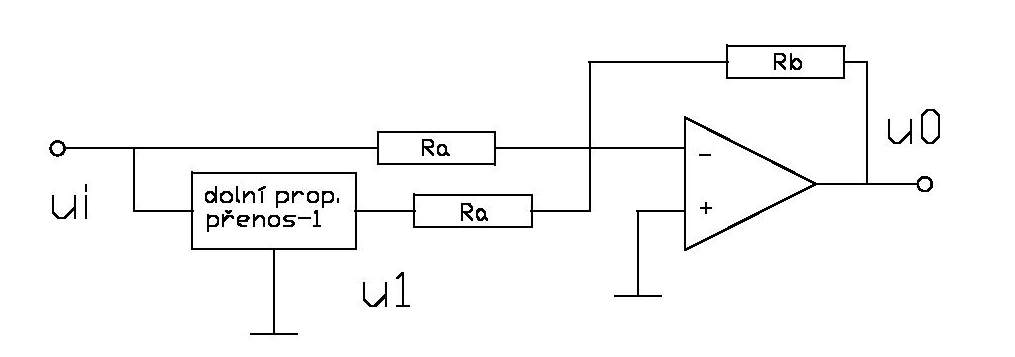 Obr. 1 Číslicově řízená horní propust Operační zesilovač OZ2 tvoří invertující součtové zapojení, takže platí Pro dolní propust DP prvního řádu s přenosem -1 platíPotom dostaneme pro strukturu na obrázku (obr. 1a) a po úpravěcož odpovídá přenosu horní propusti; pro p=jω=0 je AHP(0)=0, pro p=jω=∞Pro f<<f0 totiž platí u1=-ui a u1 s ui se „zruší“ a vstupu OZ2. Pro f>>f0 již platí u1=0 a je zesilován pouze signál ui. CvičeníDo daného obrázku číslicově řízené horní propusti dopiš jednotlivé veličiny popisující tuto propust. 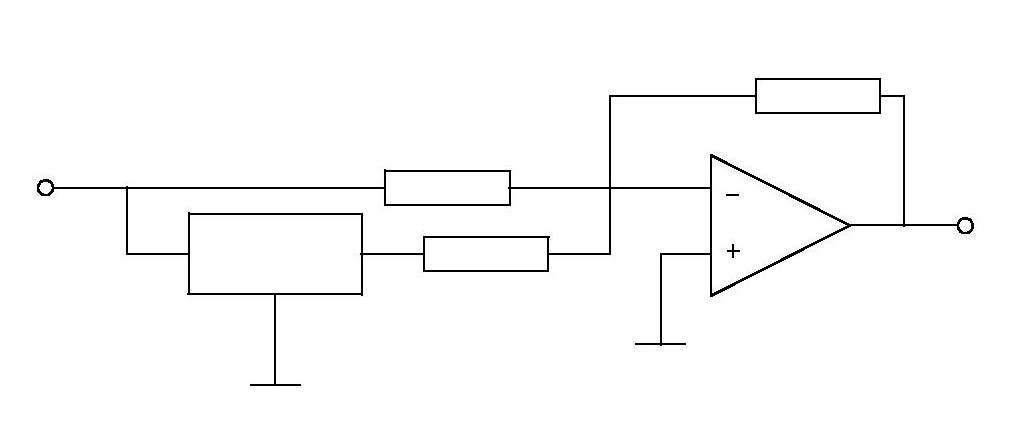 Po provedení důkazu, zkus napsat vztah, který platí pro dolní propust DP prvního řádu s přenosem -1.TestOperační zesilovač OZ2 tvoří invertující ………………. Zapojení.součtovérozdílovénulovékolísajícíPro f>>f0 již platí u1=0 a je zesilován pouze signál …………. ?a) uib) ui  a u0c) u0d) ui - u0Pro dolní propust DP prvního řádu s přenosem -1 platí?a)b) c)d) III/2 Inovace a zkvalitnění výuky prostřednictvím ICTVY_32_INOVACE_7_1_13Název vzdělávacího materiáluAutomatizace – regulované obvody – Číslicově řízená horní propustJméno autoraIng. Luboš LátalTematická oblastAutomatizace - regulované obvodyVzdělávací obor26-41-M/01 ElektrotechnikaPředmětElektrotechnická měřeníRočník3. Rozvíjené klíčové kompetenceŽák aktivně rozvíjí získané poznatky pro uplatnění v praxi. Rozvoj technického myšleníPrůřezové témaElektronika, matematikaČasový harmonogram1 vyučovací hodinaPoužitá literatura a zdrojeElektrotechnická měření, J. Husman, M. Marťak, J. Koudelka, SNTL 1989Pomůcky a prostředkyInteraktivní tabule, dataprojektorAnotaceČíslicově řízená horní propust, signál, přenosZpůsob využití výukového materiálu ve výuceVýklad, cvičení, testDatum (období) vytvoření vzdělávacího materiáluZáří 2013